ПРОТОКОЛ №13заседания членов комиссии «по ЖКХ, капитальному ремонту, контролю за качеством работы управляющих компаний, архитектуре, архитектурному облику городов, благоустройству территорий, дорожному хозяйству и транспорту» Общественной палаты г.о.Королев24.09.2019г.							г.о.КоролевВремя проведения: 18:00Председательствующий: и.о. председателя комиссии М.Н. Белозерова Присутствовали: Журавлев Н.Н. – член комиссии;Якимова В.В. – член комиссииСлушали и.о.председателя комиссии М.Н.Белозерову, которая зачитала повестку заседания.РЕШИЛИ: утвердить повестку дняРезультат голосования: 3 «за» - единогласно		ПОВЕСТКА ДНЯВопрос 1. Промежуточные итоги работы комиссии за сентябрь месяц.Вопрос 2. Формирование плана работы комиссии на октябрь месяц.По первому вопросу.И.о. председателя комиссии подвела промежуточные итоги работы комиссии за сентябрь месяц. В августе комиссия провела 7  мониторингов: 1.  09.09.2019 –контроль хода выполнения работ по ремонту дороги  ул.Школьная, мкр.Болшево у дд.№№21,21а,21б,21в.                                                                                                                                                2.  12.09.2019 -«Формирование  комфортной городской среды» благоустройство дворовой  территории по адресу: ул.Папанина д.1(асфальтирование, организация парковочных мест).3.  14.09.2019 –  благоустройство дворовой территории по адресу: ул.Папанина дд.3 И 5(асфальтирование и организация парковочных мест)4. 15.09.2019 – благоустройство дворовой территории и организация парковочных мест по адресу ул.Папанина д.9/16 и выход к ул.Нестеренко вдоль домов Папанина дд.1,3,5,9/16.5.  07.09.2019 – общественный контроль работ по продолжению общественного пространства Сквера Покорителей Космоса.6. 24.09.2019 – «Формирование комфортной городской среды» установка детского городка вблизи ул.Толстого д.31.7. 25.09.2019 -  общественный контроль состояния отремонтированных подъездов и капитального ремонта фасада дома №1/9 по ул.Карла Либкнехта. Комиссия приняла участие в 2-х заседаниях рабочих групп (РГ) Координационного совета г.о.Королев по вопросам:      - 13.09.2019 – рабочая группа по вопросам дорожного хозяйства, транспорта, безопасности дорожного движения и развития велосипедной инфраструктуры.- 20.09.2019 –  рабочая группа по вопросам благоустройства и санитарно очистки.земельно-имуществ.А также приняла участие в 4-х мероприятиях, организованных Администрацией г.о.Королев, министерствами и ведомствами Московской обл., Общественной палатой Московской обл. и организованных совместно с управляющими организациями, обслуживающими многоквартирные дома:- 07.09.2019 – участие в праздновании Дня города;- 18.09.2019 --расширенное заседание Комиссии по ЖКХ ОП МО в Строгино ;- 25.09.2019 – обучающий семинар для общественных инспекторов от Госжилинспекции;- 21.09.2019 – участие в акции “Посади своё дерево”.Работа комиссии в сентябре месяце продолжается.По второму вопросу.И.о.председателя комиссии М.Н.Белозерова распределила по членам комиссии выполнение плановых мероприятий августа месяца.Основными направлениями работы комиссии в сентябре станут:- участие комиссии в проведении общественных мониторингов в рамках реализации нац.проектов по направлениям «Жилье и городская среда» и «Безопасные и качественные автомобильные дороги»;- проведение мониторингов благоустройства дворовых территорий, дорожно-транспортной инфраструктуры, по формированию комфортной городской среды, по Программе “Светлый город”РЕШИЛИ:Выполнить в полном объеме все запланированные мероприятия октября.И.о. председателя комиссии  «по ЖКХ, капитальному ремонту, контролю за качеством работы управляющих компаний, архитектуре, архитектурному облику городов, благоустройству территорий, дорожному хозяйству и транспорту» Общественной палаты г.о.Королев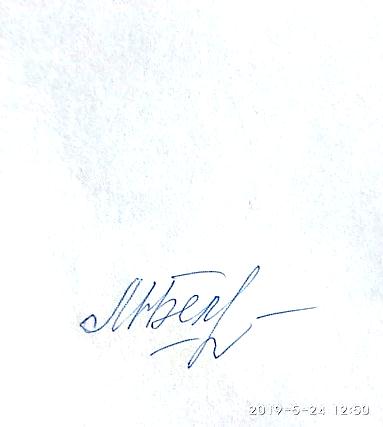 М.Н.Белозерова